Glenroy Specialist School                                          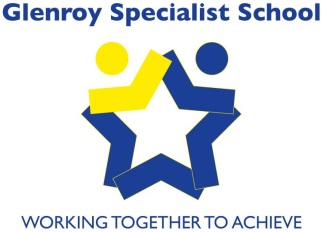 Working Together To AchieveSchool Community Code of ConductCreation Date:  November 2015        Review Date:    November 2018All students, parents/carers and staff have the right to be safe, and feel safe, in their school community. The School Community Code of Conduct sets clear standards of behaviour that are expected of members of the school community. It specifies the consequences for any member of the school community who does not comply with those standards of behaviour.Purpose:This Code of Conduct defines the expectations of acceptable behaviour for all members of the school community when interacting with each other in the school environment or in any location where the school is representedThe school community is defined as, but not limited to, the immediate and extended families and carers of the students attending the school, the staff and all other visitors to the schoolThis Code of Conduct is to be considered along with the Glenroy Specialist School Parent Carer Concern and Complaint Policy and the Occupational Health and Safety PolicyImplementation:It is expected that all Glenroy Specialist School community members will:Uphold and abide by all the policies and demands of the Victorian Department of Education and Training (DET)Treat all other members of the school community with respect and abide by the school ValuesEnsure that all communication whether written, spoken or electronic is courteous and respectful and that all conversations are fair and truthfulFollow through on agreed actions and commitments in a timely mannerRefrain from using profane, insulting, harassing, aggressive or otherwise offensive language including conversations that are malicious, hurtful, degrading or judgementalRefrain from behaviours that are threateningUse non violent means to resolve any conflictRespect differing points of view and refrain from communications and actions that constitute harassment, discrimination or vilificationRespect student learning time and the work of the staff by not interrupting  or distracting staff during class timeComply with all safety procedures in the school and in the case of an emergency follow the instructions given by staff membersRaise point of concern or complaints promptly and respectfully in a calm and courteous mannerConsequences of breaches of the School Community Code of ConductThe consequences to a member of the school community for breaching this Code of Conduct will be considered by the Principal and the School Council. These consequences may include any one or more of the following:A written first and final warning that a breach of the Code of Conduct has occurred and that a further breach will have defined consequencesThe community member being banned from classroom or subschool areasThe community member being banned from being on school groundsThe school may direct that the community member only communicate with members of the school staff through a nominated representativeIn cases of repeated or extreme breaches of this Code of Conduct the school will take directions from DET Legal BranchThe school may take other steps at their discretion that are determined appropriate by the nature of the breachCases of aggression or threats to harm will be immediately referred to the policeEvaluation:Review: 2018Ratification by School Council: November 2015